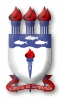 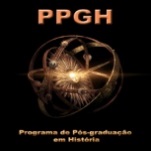 UNIVERSIDADE FEDERAL DE ALAGOASPRÓ-REITORIA DE PESQUISA E PÓS-GRADUAÇÃOCoordenadoria de Pós-GraduaçãoPrograma de Pós-Graduação em HistóriaFORMULÁRIO PARA INSCRIÇÃO EM ESTÁGIO DOCENTEDiscente: Matrícula:  Orientador: DADOS DA DISCIPLINA (que irá cursar o Estágio Docente):Disciplina do Estágio Docente: Curso:                                                                                    Carga horária: Semestre Letivo: Docente da Disciplina: PLANO DE TRABALHO DO ESTÁGIO DOCENTEEmenta: Conteúdo Programático:Objetivos a serem alcançados no estágio:Atividades a serem desenvolvidas:Período de atuação:Informações Adicionais (quando for o caso):Assinatura Discente:Assinatura do Orientador:Assinatura do Docente Titular da Disciplina(Caso seja o(a) orientadora assinar novamente)Assinatura da Coordenação PPGH